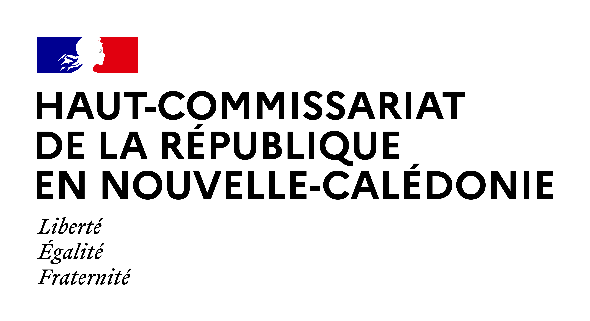 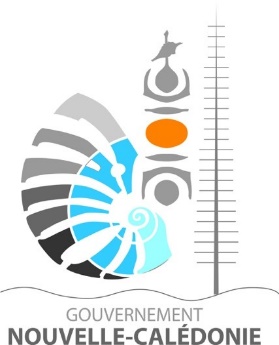 ATTESTATION DE DÉPLACEMENT DÉROGATOIREEn application de l’article 1er de l’arrêté n° 2020-4608 du 23 mars 2020 portant diverses mesures relatives à la lutte contre la propagation du virus covid-19 en Nouvelle-CalédonieJe, soussigné(e)…………………………………………………………………………………………………...Mme/M. :………………………………… ……………………………………………………………………….Né(e) le :………………………………………………………………………………………...............................Demeurant :………………………………………………………………………………………………………………………………………………………… ……… ……………………………………………………certifie que mon déplacement est lié au motif suivant (cocher la case) : □ Déplacements entre le domicile et le lieu d’exercice de l’activité professionnelle, lorsqu’ils sont indispensables à l’exercice d’activités ne pouvant être organisées sous forme de télétravail (sur justificatif permanent) ou déplacements professionnels ne pouvant être différés ;□ Déplacement pour effectuer des achats de fournitures nécessaires à l’activité professionnelle et des achats de première nécessité  dans des établissements dont les activités demeurent autorisées (liste sur : http://www.nouvelle-caledonie.gouv.fr/) ;□ Consultations et soins ne pouvant être assurés à distance et ne pouvant être différés ; consultations et soins des patients atteints d'une affection de longue durée ;□ Déplacement pour motif familial impérieux, pour l’assistance aux personnes vulnérables ou la garde d’enfants ;□ Déplacements brefs, dans la limite d'une heure quotidienne et dans un rayon maximal d'un kilomètre autour du domicile, liés soit à l'activité physique individuelle des personnes, à l'exclusion de toute pratique sportive collective et de toute proximité avec d'autres personnes, soit à la promenade avec les personnes de la même famille regroupées dans un même domicile, soit aux besoins des animaux de compagnie.□ Convocation judiciaire ou administrative ;□ Participation à des missions d’intérêt général sur demande de l’autorité administrative ;Fait à                                      le,      /       /2020 à           h(Date et heure de début de sortie à mentionner obligatoirement)Signature :